NAMN: _______________________     KLASS: _______ArbetsbladY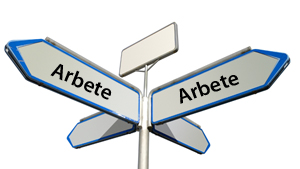 